                 «От заката до рассвета по лугам гуляет лето»                                         Развлечение  «Вдоль по радуге-дуге»1. Песня: «Флажки», 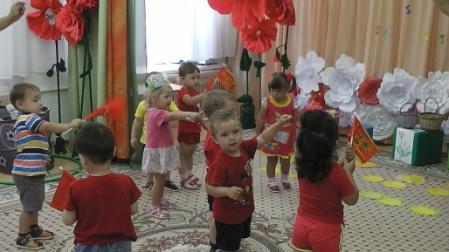 «Солнышко», 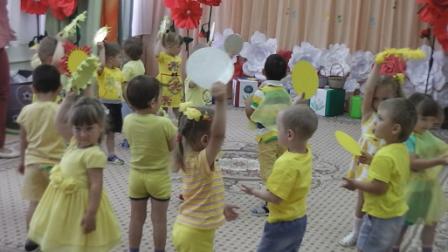 «Две лягушки»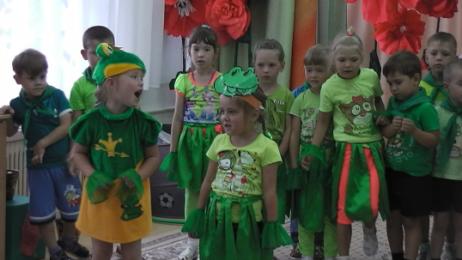 2. Танцевальные композиции: «Виноватая тучка»,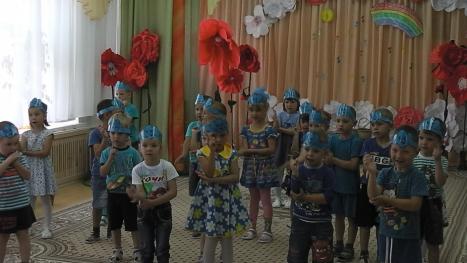  «Дождя не боимся», 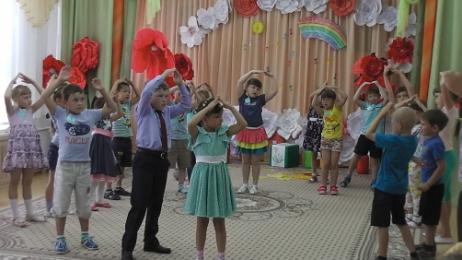 танец с лентами, 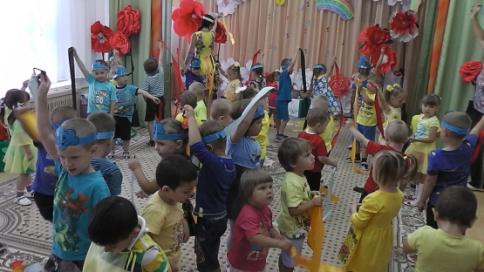 «Разноцветная игра»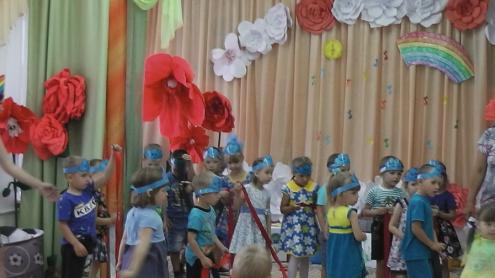 3. Игровые задания: «Отгадай красные загадки»,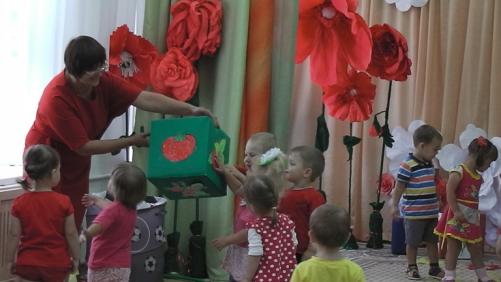  «Собери желтые шары», 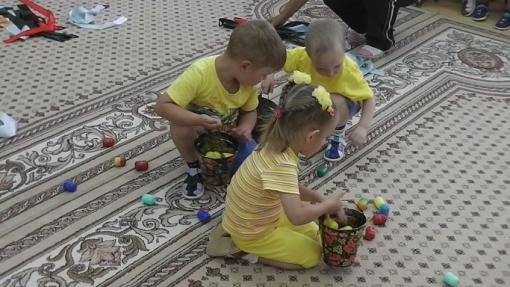 «Только синие цветы», 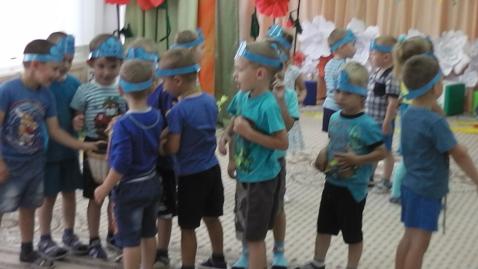 «Построй зеленый замок», 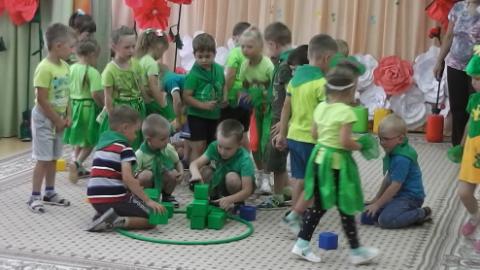 «Голубые капельки по кругу»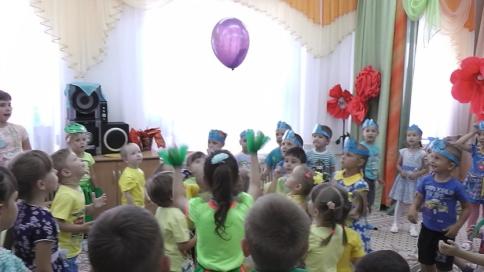 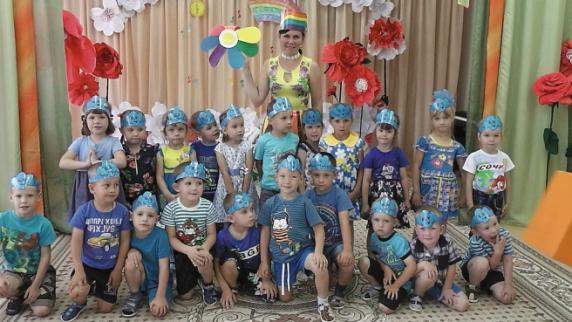 Музыкальный руководитель:  Сомова Т.Ю.